The ISLLC Standards and School VisitsThe ISLLC Standards and School VisitsThe ISLLC Standards and School VisitsISLLC StandardQuestions to AskSchool Visit Look-ForsStandard 1: Facilitating the development, articulation, implementation, and stewardship of a vision of learning that is shared and supported by all stakeholders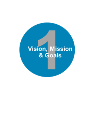 Collaboratively develop and implement a shared mission and visionCollect and use data to identify goals, assess organizational effectiveness, and promote organizational learningCreate and implement plans to achieve goalsPromote continuous and sustainable improvementMonitor and evaluate progress and revise plansWhat is your shared vision for the school?What will you need to have in place for this vision to be realized?What is in place already?How will you define success? How are you using data to monitor progress toward the achievement of the vision?Why is this vision important for the student learning in your building?How does this vision align to the vision and mission of the district?How have you involved teachers, parents, etc. in defining and describing the vision?What do you look for when observing teacher that is related to the vision?Review the School Improvement Plan with the principal, paying close attention to the parts of the plan that address the vision.What evidence of the vision is there around the school and in the work that the students are doing?Staff members articulate the vision. Staff members incorporate the vision in their instruction.Student work that reflects the vision.Standard 2: Advocating, nurturing, and sustaining a school culture and instructional program conducive to student learning and staff professional growth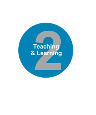 Nurture and sustain a culture of collaboration, trust, learning, and high expectationsCreate a comprehensive, rigorous, and coherent curricular programCreate a personalized and motivating learning environment for studentsSupervise instructionDevelop assessment and accountability systems to monitor student progressDevelop the instructional and leadership capacity of staffMaximize time spent on quality instructionPromote the use of the most effective and appropriate technologies to support teaching and learningMonitor and evaluate the impact of the instructional programWhat do you need to have in place for continuous improvement in student learning?How do you provide support to teacher teams?What professional development is necessary?How are you using teachers to lead/support understanding of the standards?What curricular, instructional, and assessment changes are necessary for a quality implementation?How does your current building schedule support a quality implementation of the standards?What technology is necessary for maximum student learning?How will you assist teachers in measuring progress of students this year?Examine the professional development plan for the year and the faculty meetings.Examine the building schedule for evidence of a collaborative, standards-based approach to student learning.Students are actively engaged in meaningful, relevant, and important work.Students can articulate their learning targets and how they are progressing toward the achievement of the standards.Student work demonstrates student learning.Technology is being used to assist student learning.Teachers collaboratively examine student work and make instructional decisions based on that work.Standard 3:  Ensuring management of the organization, operation, and resources for a safe, efficient, and effective learning environment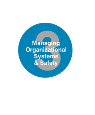 Monitor and evaluate the management and operational systemsObtain, allocate, align, and efficiently utilize human, fiscal, and technological resourcesPromote and protect the welfare and safety of students and staffDevelop the capacity for distributed leadershipEnsure teacher and organizational time is focused to support quality instruction and student learningWhat resources do you use to promote a safe, orderly, 21st Century learning environment? What process is being used to evaluate potential resources and make recommendations for purchase?What training and support do you, other administrators, and your teachers need to be effective and productive leaders?How do you ensure that learning time and collaboration time is maximized and systematically included in the day to day operation of the school?The physical plant is safe, clean, and organized for learning.Fiscal decisions are made to facilitate learning.Staff schedules reflect a collaborative, learner-focused approach.Staff members are involved in decision-making and leadership.Technology is integrated for teacher and student learning.Standard 4:  Collaborating with faculty and community members, responding to diverse community interests and needs, and mobilizing community resources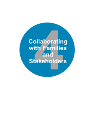 Collect and analyze data and information pertinent to the educational environmentPromote understanding, appreciation, and use of the community’s diverse cultural, social and intellectual resourcesBuild and sustain positive relationships with families and caregiversBuild and sustain productive relationship with community partnersHow do you use data to inform and monitor instructional decision making?How have you involved parents and community members in the mission and vision of the school?How have you involved parents with understanding what they can do to support their children in their learning?Documents and media for community outreach. Students, families, and school use the communication vehicles.Relationships with families and the community.Standard 5:  Acting with integrity, fairness, and in an ethical mannerEnsure a system of accountability for every student’s academic and social success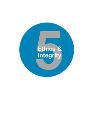 Model principles of self-awareness, reflective practices, transparency, and ethical behavior.Safeguard the values of democracy, equity, and diversityConsider and evaluate the potential moral and legal consequences of decision-makingPromote social justice and ensure that individual student needs inform all aspects of schoolingWhat particular needs do your students, teachers, community have to ensure that continuous improvement and change occurs?How will you ensure that all students are learning?What are the greatest challenges you are facing?What has your role been in the success of this school?  If you were starting again, what might you do differently?Approach to student supervision and involvement in school activities.Social and emotional development and supports. School climate and culture.Student diversity is embraced.Procedures and practices to ensure that all students are learning.Standard 6:  Understanding, responding to, and influencing the political social, economic legal and culture context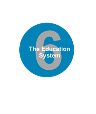 Advocate for children, families and caregiversAct to influence local, district, state, and national decisions affecting student learningAssess, analyze, and anticipate emerging trends and initiatives in order to adapt leadership strategiesHow have or will you work with your district to ensure that you as a leader and your teachers have opportunities to participate in local, state, and/or national forums about education?How do you stay current with changes in teaching and learning?How will what you learned impact future actions?Public speaking and writing.Participation in learning opportunities and sharing of the learning with colleagues.Involvement in professional associations.